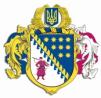 ДНІПРОПЕТРОВСЬКА ОБЛАСНА РАДАVIII СКЛИКАННЯПостійна комісія обласної ради з питань базових галузей економіки, комунальної власності, концесії, корпоративних прав, інвестицій та міжрегіонального співробітництва. Дніпро, просп. Олександра Поля, 2ПРОТОКОЛ № 6засідання постійної комісії обласної ради03 серпня 2021 року16:00кімн. 306Присутні члени комісії: Пісоцький В.А., Турчак А.М., Ольшанська О.С., Андрійченко О.Д., Герасимчук Д.Ю., Пригунов Г.О.Відсутні члени комісії: Сергєєв В.С.У роботі комісії взяли участь:Донченко О.С. – радник Служби радників голови обласної ради;Полторацький О.В. – директор департаменту освіти і науки облдержадміністрації;Шевцова Н.Д. – начальник управління стратегічного планування та комунальної власності.Головував: Пісоцький В.А.Порядок денний	1. Про деякі питання управління майном, що належить до спільної власності територіальних громад сіл, селищ, міст Дніпропетровської області.	2. Про оренду нерухомого майна, що є спільною власністю територіальних громад сіл, селищ, міст Дніпропетровської області.		3. Різне.	СЛУХАЛИ 1.	Про деякі питання управління майном, що належить до спільної власності територіальних громад сіл, селищ, міст Дніпропетровської області.	Інформація: Донченко О.С. – радник Служби радників голови обласної ради;	Шевцова Н.Д. – начальник управління стратегічного планування та комунальної власності;	Полторацький О.В. – директор департаменту освіти і науки облдержадміністрації.	Виступили: Пісоцький В.А., Турчак А.М., Ольшанська О.С., Андрійченко О.Д., Герасимчук Д.Ю., Пригунов Г.О.ВИРІШИЛИ:1.--Передати майно, що належить до спільної власності територіальних громад сіл, селищ, міст Дніпропетровської області:1.1. З балансу департаменту капітального будівництва Дніпропетровської облдержадміністрації:1.1.1. Введений в експлуатацію об’єкт „Будівництво амбулаторії на 
1 ‒2 лікаря з житлом за адресою: Дніпропетровська область, Межівський район, с. Іванівка, вул. Центральна, 64” до комунальної власності Межівської селищної територіальної громади за умови прийняття відповідного рішення Межівською селищною радою згідно з чинним законодавством України. Результати голосування:За– 6проти – 0утримались – 0       усього – 6Прийнято та рекомендовано для розгляду на сесію1.1.2. Витрати (проєктно-кошторисна та технічна документація, капітальні інвестиції в основні засоби тощо) щодо введеного в експлуатацію об’єкта „Реконструкція будівлі акушерського-гінекологічного корпусу. Приймально-діагностичне відділення за адресою: м. Жовті Води вул. Кропоткіна, 16” до комунальної власності Жовтоводської міської територіальної громади за умови прийняття відповідного рішення Жовтоводською міською радою згідно з чинним законодавством України. Результати голосування:За– 6проти – 0утримались – 0       усього – 6Прийнято та рекомендовано для розгляду на сесію1.1.3. Введений в експлуатацію об’єкт „Будівництво амбулаторії на 
1 ‒ 2 лікаря з житлом за адресою: Дніпропетровська область, Межівський район, с. Слов’янка, вул. Богуна, 8” до комунальної власності Слов’янської сільської територіальної громади за умови прийняття відповідно рішення Слов’янською сільською радою згідно з чинним законодавством України. Результати голосування:За– 6проти – 0утримались – 0       усього – 6Прийнято та рекомендовано для розгляду на сесію1.1.4. Введений в експлуатацію об’єкт „Будівництво амбулаторії на 
2 лікаря з житлом за адресою: Дніпропетровська область, Дніпровський район, с. Чумаки, вул. Шкільна 14-А” до комунальної власності Чумаківської сільської територіальної громади за умови прийняття відповідного рішення Чумаківською сільською радою згідно з чинним законодавством України. Результати голосування:За– 6проти – 0утримались – 0       усього – 6Прийнято та рекомендовано для розгляду на сесію1.1.5. Введений в експлуатацію об’єкт „Будівництво амбулаторії на 
3 ‒ 4 лікаря без житла за адресою: Дніпропетровська область, Томаківський район, смт Томаківка, вул. Шосейна, 11” до комунальної власності Томаківської селищної територіальної громади за умови прийняття відповідного рішення Томаківською селищною радою згідно з чинним законодавством України.  Результати голосування:За– 6проти – 0утримались – 0       усього – 6Прийнято та рекомендовано для розгляду на сесію1.1.6. Витрати (проєктно-кошторисна та технічна документація, капітальні інвестиції в основні засоби тощо) щодо введеного в експлуатацію об’єкта „Будівництво амбулаторії на 1 лікаря з житлом за адресою: Дніпропетровська область, Покровський район, с. Коломійці, 
вул. Шкільна, в районі будівлі № 3” до комунальної власності Покровської селищної територіальної громади за умови прийняття відповідного рішення Покровською селищною радою згідно з чинним законодавством України. Результати голосування:За– 6проти – 0утримались – 0       усього – 6Прийнято та рекомендовано для розгляду на сесію1.1.7. Введений в експлуатацію об’єкт „Будівництво амбулаторії на 
1 ‒ 2 лікаря з житлом за адресою: Дніпропетровська область, Нікопольський район, с. Чистопіль, вул. Шевченка, 1а” до комунальної власності Першотравенської сільської територіальної громади за умови прийняття відповідного рішення Першотравенською сільською радою згідно з чинним законодавством України. Результати голосування:За– 6проти – 0утримались – 0       усього – 6Прийнято та рекомендовано для розгляду на сесію1.1.8. Введений в експлуатацію об’єкт „Будівництво стадіону в 
с. Придніпровське Нікопольського району Дніпропетровської області” до комунальної власності Червоногригорівської селищної територіальної громади за умови прийняття відповідного рішення Червоногригорівською селищною радою згідно з чинним законодавством України. Результати голосування:За– 6проти – 0утримались – 0       усього – 6Прийнято та рекомендовано для розгляду на сесію1.1.9. Введений в експлуатацію об’єкт „Нове будівництво  об’єкта монументального мистецтва (стели з державною символікою) за адресою: Дніпропетровська область, м. Кривий Ріг в районі проспекту Металургів” до комунальної власності територіальної громади міста Кривого Рогу за умови прийняття відповідного рішення Криворізькою міською радою згідно з чинним законодавством України. Результати голосування:За– 6проти – 0утримались – 0       усього – 6Прийнято та рекомендовано для розгляду на сесію1.1.10. Витрати (проєктно-кошторисна та технічна документація, капітальні інвестиції в основні засоби тощо) щодо введеного в експлуатацію об’єкта „Реконструкція частини території парку 
ім. Героїв в районі проспекту Металургів у місті Кривий Ріг Дніпропетровської області” до комунальної власності територіальної громади міста Кривого Рогу за умови прийняття відповідного рішення Криворізькою міською радою згідно з чинним законодавством України. Результати голосування:За– 6проти – 0утримались – 0       усього – 6Прийнято та рекомендовано для розгляду на сесію1.1.11. Введений в експлуатацію об’єкт „Будівництво амбулаторії на 2 лікаря без житла за адресою: Дніпропетровська область, Петриківський район, смт. Курилівка, вул. Шевченка, 28-А” до комунальної власності Петриківської селищної територіальної громади за умови прийняття відповідного рішення Петриківською селищною радою згідно з чинним законодавством України.Результати голосування:За– 6проти – 0утримались – 0       усього – 6Прийнято та рекомендовано для розгляду на сесію1.1.12. Введений в експлуатацію об’єкт „Будівництво амбулаторії на 1 ‒ 2 лікаря без житла за адресою: Дніпропетровська область, Петриківський район, с. Лобойківка, вул. Пати, 7” до комунальної власності Петриківської селищної територіальної громади за умови прийняття відповідного рішення Петриківською селищною радою згідно з чинним законодавством України.Результати голосування:За– 6проти – 0утримались – 0       усього – 6Прийнято та рекомендовано для розгляду на сесію1.1.13. Введений в експлуатацію об’єкт „ Будівництво амбулаторії на 1-2 лікаря без житла за адресою: Дніпропетровська область, Петриківський район, с. Іванівка, вул. Центральна,75а” до комунальної власності Петриківської селищної територіальної громади за умови прийняття відповідного рішення Петриківською селищною радою згідно з чинним законодавством України.Результати голосування:За– 6проти – 0утримались – 0       усього – 6Прийнято та рекомендовано для розгляду на сесію1.2. З балансу департаменту житлово-комунального господарства та будівництва Дніпропетровської облдержадміністрації:1.2.1. Витрати (проєктно-кошторисна та технічна документація, капітальні інвестиції в основні засоби тощо) щодо об’єкта завершеного будівництва „Благоустрій території паркової зони в районі вул. Миру в м. Синельникове Дніпропетровської області ‒ капітальний ремонт” до комунальної власності Синельниківської міської територіальної громади, за умови прийняття відповідного рішення Синельниківською міською радою згідно з чинним законодавством України. Результати голосування:За– 6проти – 0утримались – 0       усього – 6Прийнято та рекомендовано для розгляду на сесію1.2.2. Витрати (проєктно-кошторисна та технічна документація, капітальні інвестиції в основні засоби тощо) щодо об’єкта завершеного будівництва „Реконструкція бульвару Козацької Слави в м. Павлоград” до комунальної власності Павлоградської міської територіальної громади, за умови прийняття відповідного рішення Павлоградською міською радою згідно з чинним законодавством України. Результати голосування:За– 6проти – 0утримались – 0       усього – 6Прийнято та рекомендовано для розгляду на сесію1.2.3. Витрати (проєктно-кошторисна та технічна документація, капітальні інвестиції в основні засоби тощо) щодо об’єкта завершеного будівництва „Реконструкція скверу ім. Т.Г. Шевченко в м. Марганець Дніпропетровської області. Коригування” до комунальної власності Марганецької міської територіальної громади, за умови прийняття відповідного рішення Марганецькою міською радою згідно з чинним законодавством України. Результати голосування:За– 6проти – 0утримались – 0       усього – 6Прийнято та рекомендовано для розгляду на сесію1.2.4. Об’єкт незавершеного будівництва „Реконструкція системи водопостачання с. Майорка Дніпропетровського району”до комунальної власності Новоолександрівської сільської територіальної громади за умови прийняття відповідного рішення Новоолександрівською сільською радою Дніпровського району згідно з чинним законодавством України. Результати голосування:За– 6проти – 0утримались – 0       усього – 6Прийнято та рекомендовано для розгляду на сесію1.2.5. Об’єкт незавершеного будівництва „Реконструкція паркової зони в смт Томаківка Томаківського району Дніпропетровської області”до комунальної власності Томаківської селищної територіальної громади за умови прийняття відповідного рішення Томаківською селищною радою Нікопольського району згідно з чинним законодавством України. Результати голосування:За– 6проти – 0утримались – 0       усього – 6Прийнято та рекомендовано для розгляду на сесію1.2.6. Спецтехніку для санітарної очистки територій населених пунктів – самоскиди на базі  шасі FORD TRUCKS 3542D зі змінним обладнанням WITERNA  (згідно з додатком 1 проєкту рішення)) до комунальної власності територіальних громад сіл, селищ, міст Дніпропетровської області за умови прийняття рішень відповідними органами місцевого самоврядування згідно з чинним законодавством України.(додаток 1 до протоколу).Результати голосування:За– 6проти – 0утримались – 0       усього – 6Прийнято та рекомендовано для розгляду на сесію1.3. Юридичну особу ‒ комунальне підприємство культури „Дніпропетровський художній музей” Дніпропетровської обласної ради”, розташовану за адресою:  м. Дніпро, вул. Шевченка, 21, та закріплене за нею на праві оперативного управління майно до комунальної власності територіальної громади міста Дніпра за умови прийняття відповідного рішення Дніпровською міською радою згідно з чинним законодавством України. Результати голосування:За– 5проти – 1 (Пригунов Г.О.)утримались – 0       усього – 6Прийнято та рекомендовано для розгляду на сесію1.4. Нерухоме майно дитячого оздоровчого табору „Орлятко”, що складається з групи інвентарних об’єктів та іншого окремого індивідуально визначеного майна”, розташований за адресою: с. Новотроїцьке, Новомосковський район, Дніпропетровська область, з господарського відання комунального підприємства „Січ” Дніпропетровської обласної ради” у господарське відання комунального підприємства „Житлово-комунальна контора” Дніпропетровської обласної ради”. Скасувати пункт 1.7. рішення Дніпропетровської обласної ради від 25 жовтня 2019 № 517-18/VII „,Про деякі питання управління майном, що належить до спільної власності територіальних громад сіл, селищ, міст Дніпропетровської області”. Результати голосування:За– 5проти – 1 (Пригунов Г.О.)утримались – 0       усього – 6Прийнято та рекомендовано для розгляду на сесію1.5. Будівлі та споруди (літ. А-2 наркологічне відділення, літ. Б-1 контрольно-пропускний пункт, літ. В-1 харчоблок, літ. Г котельня, літ. Е погреб, № 1,2,4 огорожа, І мостіння)  розташовані за адресою: м. Дніпро, вул. Скворцова, 4, з господарського відання комунального підприємства „Січ” Дніпропетровської обласної ради”  у господарське відання комунального підприємства „Житлово-комунальна контора” Дніпропетровської обласної ради”. Скасувати пункт 1.8. рішення Дніпропетровської обласної ради від 25 жовтня 2019 № 517-18/VII „,Про деякі питання управління майном, що належить до спільної власності територіальних громад сіл, селищ, міст Дніпропетровської області”. Результати голосування:За– 5проти – 1 (Пригунов Г.О.)утримались – 0       усього – 6Прийнято та рекомендовано для розгляду на сесію1.6. Нерухоме майно, розташоване за адресою: м. Новомосковськ, вул. Партизанська, 214 та індивідуально визначене майно з господарського відання комунального підприємства „Молодіжний центр міжнародного партнерства, позашкільної та неформальної освіти „Освіторіум” у господарське відання комунального підприємства „Житлово-комунальна контора” Дніпропетровської обласної ради”.Результати голосування:За– 5проти – 1 (Пригунов Г.О.)утримались – 0       усього – 6Прийнято та рекомендовано для розгляду на сесію1.7. Автобуси спеціалізовані для перевезення школярів ЕТАЛОН А08116Ш – 0000021 з субрахунку департаменту освіти і науки Дніпропетровської обласної державної адміністрації зі спільної власності територіальних громад сіл, селищ, міст Дніпропетровської області до комунальної власності територіальних громад сіл, селищ, міст Дніпропетровської області (згідно з додатком 2 проєкту рішення) за умови прийняття рішень відповідними органами місцевого самоврядування згідно з чинним законодавством України. (додаток 2 до протоколу) Результати голосування:За– 6проти – 0утримались – 0       усього – 6Прийнято та рекомендовано для розгляду на сесію1.8. Об’єкт нерухомого майна  – будівлю „Гуртожиток на 100 ліжко-місць” загальною площею 885,5 кв. м, розташовану за адресою: Дніпропетровська область, Криворізький (Широківський) район, 
с. Стародобровільське, вул. Степова, 2в, закріплену на праві оперативного управління за комунальним закладом „Стародобровільський психоневрологічний інтернат” Дніпропетровської обласної ради”, зі спільної власності територіальних громад сіл, селищ, міст Дніпропетровської області до комунальної власності Новолатівської територіальної громади Криворізького району за умови прийняття відповідного рішення Новолатівською сільською радою згідно з чинним законодавством України.Результати голосування:За– 6проти – 0утримались – 0       усього – 6Прийнято та рекомендовано для розгляду на сесію2. Надати згоду:2.1. Дніпропетровському обласному комунальному підприємству „Спецавтобаза” на перенесення підземного газопроводу низького тиску (діаметром 63 мм), розташованого за адресою: м. Дніпро, 
вул. Старокозацька, 71 та на отримання відповідних технічних умов для перенесення газових мереж на нормативну відстань від об’єкта будівництва. 2.2. Комунальному закладу культури „Дніпропетровський національний історичний музей ім. Д.І. Яворницького” Дніпропетровської обласної ради” на виконання робіт по об’єкту ,,Протиаварійні роботи по будівлі КЗК ,,Дніпропетровський національний історичний музей 
ім. Д.І. Яворницького” ДОР – пам’ятки історії та архітектури національного значення (охор. № 040001-Н, №1064) на проспекті Д. Яворницького,16 у місті Дніпро”. 2.3. Надати згоду департаменту капітального будівництва Дніпропетровської облдержадміністрації на проведення будівельних робіт на об’єкті „Протиаварійні роботи по будівлі КЗК ,,Дніпропетровський національний історичний музей ім. Д.І. Яворницького” ДОР – пам’ятки історії та архітектури національного значення (охор.№040001-Н, №1064) на проспекті Д. Яворницького,16 у місті Дніпро”. 2.4. Комунальному закладу культури „Дніпропетровський національний історичний музей ім. Д.І. Яворницького” Дніпропетровської обласної ради” на виконання робіт по об’єкту ,,Реставрація фасадів будівлі КЗК ,,Дніпропетровський національний історичний музей ім. Д.І. Яворницького” ДОР – пам’ятки історії та архітектури національного значення (охор. №040001-Н, №1064) на проспекті Д. Яворницького,16 у місті Дніпро”. 2.5. Надати згоду департаменту капітального будівництва Дніпропетровської облдержадміністрації на проведення будівельних робіт на об’єкті „Реставрація фасадів будівлі КЗК ,,Дніпропетровський національний історичний музей ім. Д.І. Яворницького” ДОР – пам’ятки історії та архітектури національного значення (охор.№040001-Н, №1064) на проспекті Д. Яворницького, 16 у місті Дніпро”. 2.6. Комунальному закладу культури „Дніпропетровський національний історичний музей ім. Д.І. Яворницького” Дніпропетровської обласної ради” на виконання робіт по об’єкту ,,Ремонт (реставраційний) покрівлі будівлі КЗК ,,Дніпропетровський національний історичний музей ім. Д.І. Яворницького” ДОР за адресою:  просп. Д. Яворницького,18,
 м. Дніпро”. Результати голосування:За– 6проти – 0утримались – 0       усього – 6Прийнято та рекомендовано для розгляду на сесію2.7. Головному управлінню Пенсійного фонду України в Дніпропетровській області на проведення капітального ремонту орендованих приміщень, за адресою: м. Дніпро, вул. Набережна 
Перемоги, 26, відповідно до договору оренди від 01 червня 2021 року 
№ 54-4/VIII-2/73, що перебувають у господарському віданні комунального підприємства „Агропроекттехбуд” Дніпропетровської обласної ради”. Результати голосування:За– 6проти – 0утримались – 0       усього – 6Прийнято та рекомендовано для розгляду на сесію2.8. Комунальному закладу „Стародобровільський психоневролог-гічний інтернат” Дніпропетровської обласної ради” на припинення права користування земельними ділянками: площею 224,1000 га (кадастровий номер 1225885500:05:010:0002, державний акт на право постійного користування земельною ділянкою від 30.05.2007, Серія ЯЯ № 049164), площею 7,7000 га (кадастровий номер 1225885500:05:010:0001, державний акт на право постійного користування земельною ділянкою від 30.05.2007, Серія ЯЯ № 049165) та площею 1,980 га (кадастровий номер 1225885500:10:001:0003, державний акт на право постійного користування земельною ділянкою від 30.05.2007, Серія ЯЯ № 049166) та передачі їх до комунальної власності Новолатівської територіальної громади Криворізького району за умови прийняття відповідного рішення Новолатівською сільською радою згідно з чинним законодавством України. Результати голосування:За– 6проти – 0утримались – 0       усього – 6Прийнято та рекомендовано для розгляду на сесію2.9. Комунальному закладу „Стародобровільський психоневрологічний інтернат” Дніпропетровської обласної ради” на поділ земельної ділянки, розташованої за адресою: Дніпропетровська область, Криворізький (Широківський) район, с. Стародобровільське, 
вул. Степова, 2в, загальною площею 6,230 га, кадастровий номер 1225885500-10-001-0001, яка належить до комунальної власності Новолатівської територіальної громади Криворізького району й перебуває у постійному користуванні зазначеного закладу, та складання технічної документації із землеустрою щодо виділення частини земельної ділянки площею 0,5 га по фактичному розміщенню будівлі „Гуртожиток на 
100 ліжко-місць” та прилеглої території за рахунок коштів Новолатівської сільської ради Криворізького району.Результати голосування:За– 6проти – 0утримались – 0       усього – 6Прийнято та рекомендовано для розгляду на сесію3. Доповнити перелік об’єктів нерухомого майна, що належить до спільної власності територіальних громад сіл, селищ, міст Дніпропетровської області:3.1. Об’єктом нерухомого майна, розташованого за адресою: м. Павлоград, вул. Добролюбова, 25в, що перебуває у господарському віддані обласного комунального підприємства „Фармація”. Результати голосування:За– 6проти – 0утримались – 0       усього – 6Прийнято та рекомендовано для розгляду на сесію3.2. Об’єктом нерухомого майна (літ. В – спортивно-адміні-стративний комплекс, № 27-34 ‒ споруди, IV,V ‒ замощення), розташованим за адресою: м. Дніпро, просп. Богдана Хмельницького, 29а, що перебуває в оперативному управлінні комунального закладу „Дніпропетровський фаховий коледж спорту” Дніпропетровської обласної ради”. Результати голосування:За– 6проти – 0утримались – 0       усього – 6Прийнято та рекомендовано для розгляду на сесію4. Припинити за комунальним закладом „Дніпропетровський наркологічний диспансер” Дніпропетровської обласної ради” (код ЄДРПОУ 01985251)  право оперативного управління на нерухоме майно - будівлі та споруди,  розташованого за адресою: м. Дніпро, вул. Новосільна, 1, а саме: Складова частина об’єкта нерухомого майна: будівля лікарні (загальна площа 2137,9 кв.м), А-4; Додаткові відомості: (під А-4 – підвал, А1-1-прибудова, а-1 – тамбур, під А1-1 – вхід у підвал; а, а1, а2, а3, а4, а5, балкон 18шт.);Складова частина об’єкта нерухомого майна: адміністративний корпус (загальна площа 1260,8 кв.м.), Б-3;Додаткові відомості: (під Б-3 – підвал; Б1-3 – прибудова; б-вхід у підвал; б1 - ганок з пандусом; б2 - приямок; б3 – сходи; б-1 – навіс);Складова частина об’єкта нерухомого майна: гараж, Ж;Додаткові відомості: (під Ж – оглядова яма);Складова частина об’єкта нерухомого майна: навіси, Н, З;Складова частина об’єкта нерухомого майна: споруди, мостіння, 
№ 1-13,І,ІІ. Результати голосування:За– 6проти – 0утримались – 0       усього – 6Прийнято та рекомендовано для розгляду на сесію5. Закріпити:5.1. На праві оперативного управління за комунальним підприємством „Обласний медичний психіатричний центр з лікування залежностей зі стаціонаром”  Дніпропетровської обласної ради” (код ЄДРПОУ 01985251) частину об’єкту нерухомого майна (будівлі та споруди), розташовану за адресою: м. Дніпро, вул. Новосільна, 1, а саме:Складова частина об’єкта нерухомого майна: частина будівлі в 
літ. А-4 (будівля лікарні) - нежитлові приміщення розташовані у підвальному поверсі та на І поверсі будівлі загальною площею 866,8 кв. м; Додаткові відомості: (під А-4 – підвал, А1-1-прибудова, а-1 – тамбур, під А1-1 – вхід у підвал; а, а1, а2, а3, а4, а5);Складова частина об’єкта нерухомого майна: адміністративний корпус (загальна площа 1260,8 кв.м.), Б-3;Додаткові відомості: (під Б-3 – підвал; Б1-3 – прибудова; б-вхід у підвал; б1 - ганок з пандусом; б2 - приямок; б3 – сходи; б-1 – навіс);Складова частина об’єкта нерухомого майна: гараж, Ж;Додаткові відомості: (під Ж – оглядова яма);Складова частина об’єкта нерухомого майна: навіси, Н, З;Складова частина об’єкта нерухомого майна: споруди, мостіння, 
№ 1-13,І,ІІ. 5.2. На праві оперативного управління за комунальним підприємством „Обласний центр громадського здоров’я” Дніпропетровської обласної ради” (код ЄДРПОУ 01985110) частину об’єкта нерухомого майна (будівлі та споруди), розташовану за адресою: м. Дніпро, вул. Новосільна, 1, а саме: Складова частина об’єкта нерухомого майна: частина будівлі в літ. А-4 (будівля лікарні) - нежитлові приміщення розташовані на ІІ, ІІІ, ІV поверхах будівлі загальною площею 1271,1 кв.м. (з покрівлею та інженерним обладнанням: електрика, водопровід, каналізація, центр.опалення);Додаткові відомості: (балкон 18шт.). Результати голосування:За– 6проти – 0утримались – 0       усього – 6Прийнято та рекомендовано для розгляду на сесію6. Затвердити проект землеустрою щодо відведення земельної ділянки зі зміною цільового призначення площею 14,5003 га з кадастровим номером 1223780800:03:904:0501, що розташована на території Єлизаветівської сільської ради Петриківського району Дніпропетровської області, яка перебуває у постійному користування комунального підприємства „Дніпроприродресурс” Дніпропетровської обласної ради”.Перевести вищезазначену земельну ділянку в категорію ‒ Землі промисловості (землі, надані для розміщення та експлуатації основних, підсобних та допоміжних будівель та споруд промислових, гірничодобувних, транспортних та інших підприємств, їх під’їзних шляхів, інженерних мереж, адміністративно-побутових будівель, інших споруд), код цільового призначення ‒ 11.01. „Для розміщення та експлуатації основних, підсобних і допоміжних будівель та споруд підприємствами, що пов’язані з користуванням надрами”. Результати голосування:За– 6проти – 0утримались – 0       усього – 6Прийнято та рекомендовано для розгляду на сесію7. Погодити договір про реструктуризацію заборгованості за спожиту електричну енергію від „___” липня 2021 року № „__” на суму 34 887 025,21 грн (тридцять чотири мільйони вісімсот вісімдесят сім тисяч двадцять п’ять грн 21 копійка) між комунальним підприємством Дніпропетровської обласної ради „Аульський водовід” (Боржник) та Акціонерним товариством „ДТЕК Дніпровські електромережі” (Кредитор). 7.1. Дніпропетровській обласній раді виступити гарантом виконання комунальним підприємством Дніпропетровської обласної ради „Аульський водовід” зобов’язань на суму заборгованості що підлягає реструктуризації (крім суми заборгованості з різниці в тарифах, погашення якої здійснюється за рахунок видатків державного бюджету), яка становить 34 887 025,21 грн (тридцять чотири мільйони вісімсот вісімдесят сім тисяч двадцять п’ять грн 21 копійка). Результати голосування:За– 6проти – 0утримались – 0       усього – 6Прийнято та рекомендовано для розгляду на сесію8. Внести зміни до рішення Дніпропетровської обласної ради від 
14 липня 2017 року № 213-9/VІІ „Про деякі питання управління майном, що належить до спільної власності територіальних громад сіл, селищ, міст Дніпропетровської області” виклавши додаток 12 у новій редакції згідно з додатком 3 проєкту рішення. (додаток 3 до протоколу)8.1. Погодити передачу цілісних майнових комплексів державних закладів професійної (професійно-технічної) освіти (згідно з додатком 4 проєкту рішення) з державної власності до комунальної власності територіальної громади м. Дніпра. (додаток 4 до протоколу)Результати голосування:За– 6проти – 0утримались – 0       усього – 6Прийнято та рекомендовано для розгляду на сесію9. Надати дозвіл комунальному закладу „Дніпропетровський обласний методичний центр клубної роботи та народної творчості” на списання майна (згідно з додатком 5 проєкту рішення), що належить до спільної власності територіальних громад сіл, селищ, міст Дніпропетровської області. (додаток 5 до протоколу)9.1. Здійснити списання майна з додержанням вимог, викладених у рішенні обласної ради від 14 липня 2017 року № 221-9/VII „Про затвердження Порядку списання майна спільної власності територіальних громад сіл, селищ, міст Дніпропетровської області” (зі змінами).Результати голосування:За– 6проти – 0утримались – 0       усього – 6Прийнято та рекомендовано для розгляду на сесію10. Контроль за виконанням рішення покласти на постійні комісії обласної ради: з питань базових галузей економіки, комунальної власності, концесії, корпоративних прав, інвестицій та міжрегіонального співробітництва.Результати голосування:За– 6проти – 0утримались – 0       усього – 6Прийнято та рекомендовано для розгляду на сесію	СЛУХАЛИ 2.	Про оренду нерухомого майна, що є спільною власністю територіальних громад сіл, селищ, міст Дніпропетровської області.	Інформація: Шевцова Н.Д. – начальник управління стратегічного планування та комунальної власності;	Виступили: Пісоцький В.А., Турчак А.М., Ольшанська О.С., Пригунов Г.О.ВИРІШИЛИ:	1. Затвердити Перелік першого типу об’єктів оренди, які підлягають передачі в оренду через проведення аукціону, згідно з додатком 1 проєкту рішення. (додаток 6 до протоколу)Результати голосування:За– 6проти – 0утримались – 0усього   – 6Прийнято та рекомендовано для розгляду на сесію2. Затвердити Перелік другого типу об’єктів оренди, які підлягають передачі в оренду без проведення аукціону, відповідно до додатка 2 проєкту рішення. (додаток 7 до протоколу).Результати голосування:За– 6проти – 0утримались – 0усього   – 6Прийнято та рекомендовано для розгляду на сесію3. Надати дозвіл орендодавцям на продовження договорів, які укладені та продовжуються вперше, за тим самим цільовим використанням на той самий строк, на який вони були укладені, згідно з додатком 3 проєкту рішення. (додаток 8 до протоколу).Результати голосування:За– 6проти – 0утримались – 0усього   – 6Прийнято та рекомендовано для розгляду на сесію4. Внести зміни до рішення обласної ради від 16 червня 2021 року       № 85-6/VIII „Про оренду нерухомого майна, що належить до спільної власності територіальних громад сіл, селищ, міст Дніпропетровської області”:4.1.  У  пункті  62  додатка  1  до  рішення  слова „(вул. Батумська, 62, м. Дніпро, 49051)” замінити словами ,, (пл. Соборна, 14, м. Дніпро, 49005)”.4.2. Додаток 4 до рішення викласти  у  новій  редакції, що додається (додаток 4 проєкту рішення). (додаток 9 до протоколу)4.3. Скасувати пункт 42  додатка 1 до рішення.5. Контроль за виконанням цього рішення покласти на постійну комісію обласної ради з питань базових галузей економіки, комунальної власності, концесії, корпоративних прав, інвестицій та міжрегіонального співробітництва.Результати голосування:За– 6проти – 0утримались – 0усього   – 6Прийнято та рекомендовано для розгляду на сесіюГолова засідання  комісії                                                  Пісоцький В.А.Секретар засідання комісії                                               Ольшанська О.С. 